#93NEPTUNIUMNp93	[237]RADIOACTIEF ROOKMELDERSVLOEIBAAR ASSORTIMENTNeptunium wordt gepro-duceerd als  bijproduct in  kernreactoren. De radioactiviteit en schaarste beperken het gebruik  ervan.Het americium dat wordt gebruikt in huishoudelijke rookdetectoren vervallen tot kleine hoeveelheden  neptunium.Neptunium heeft het grootste vloeistofbereik  van elk element, met 3363 K tussen het smelt- en kookpunt .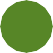 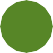 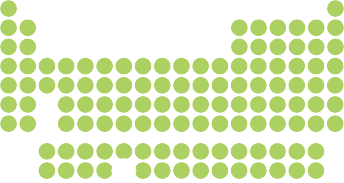 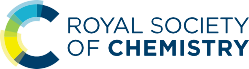 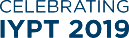 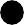 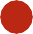 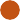 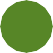 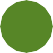 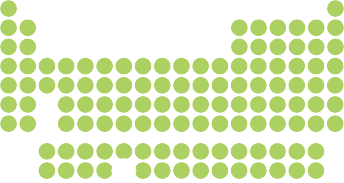 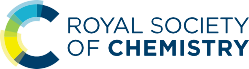 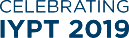 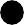 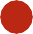 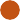 Ci	© 2019 Andy Brunning/Royal Society of Chemistry#IYPT2019